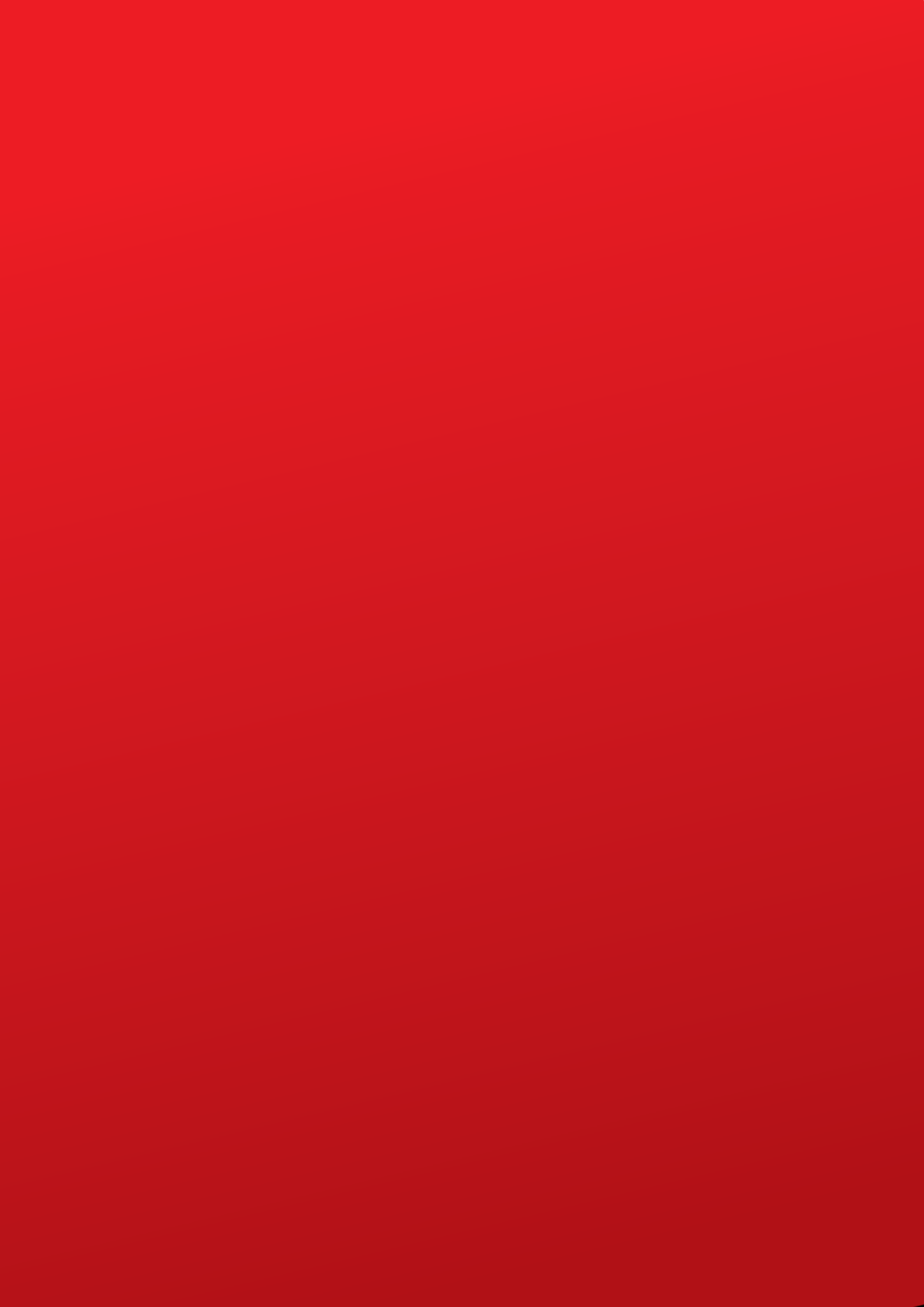 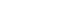 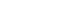 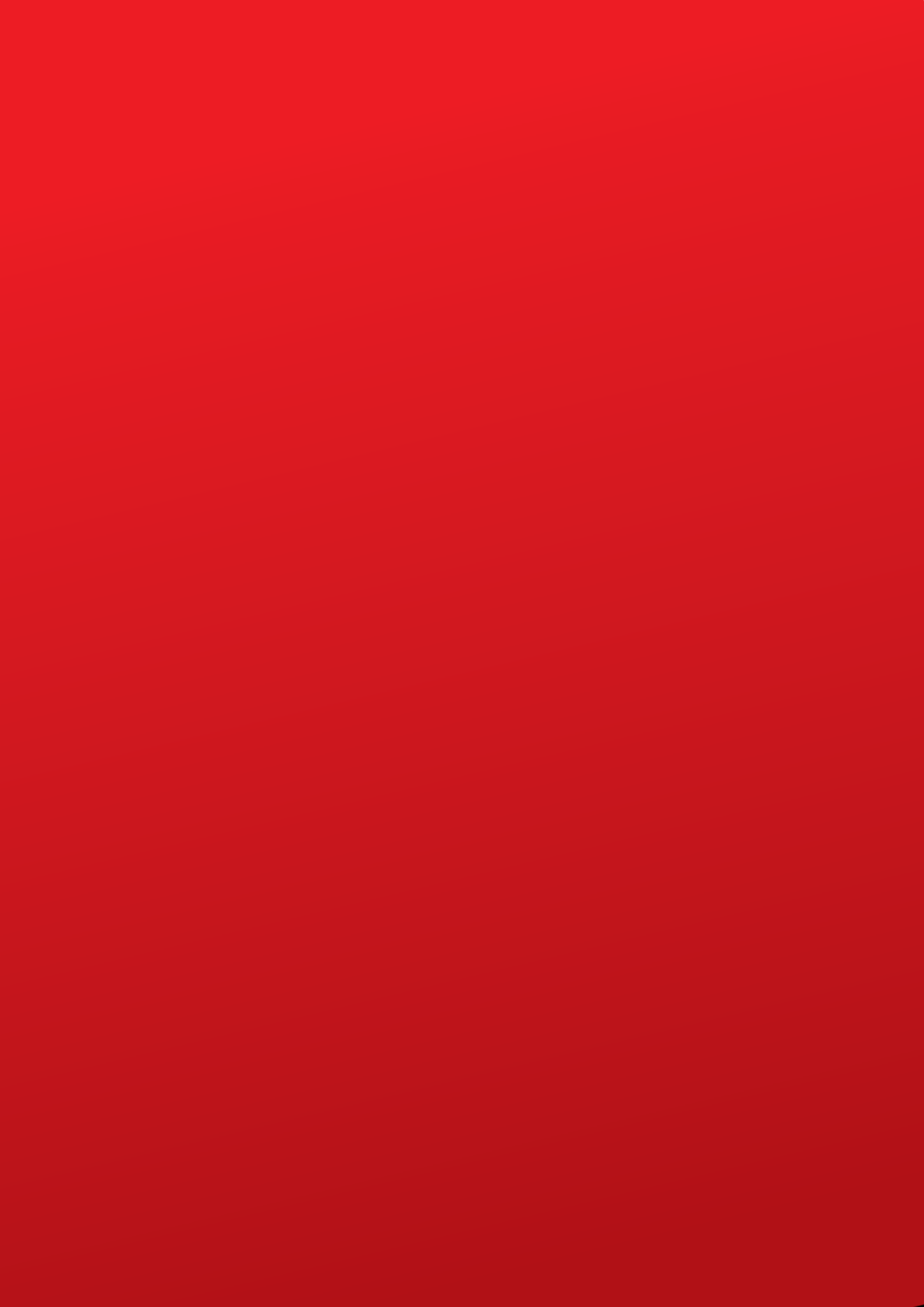 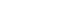 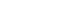 Connected SocietyMobile Internet Skills Training ToolkitA guide for training people in basic mobile internet skillsCopyright © 2017 GSM Associationcase.MODULE 5 - WIKIPEDIAModule 5 - Wikipedia In-
Depth TrainingTime Duration:45-60minsMaterials you will need: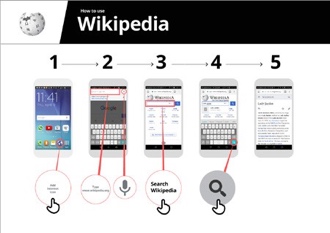 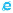 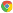 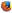 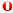 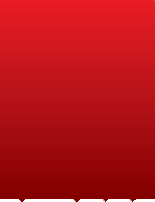 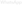 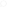 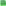 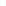 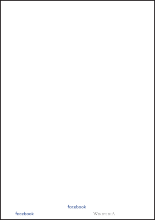 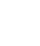 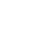 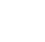 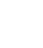 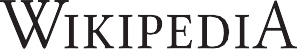 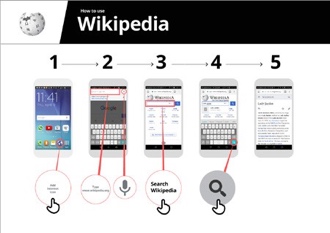 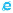 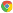 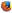 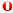 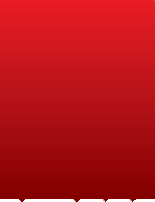 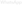 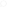 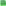 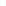 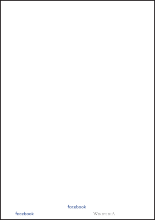 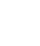 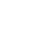 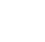 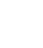 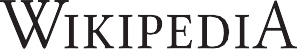 Introduce Wikipedia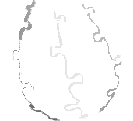 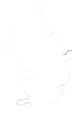 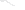 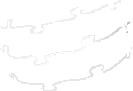 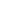 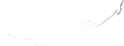 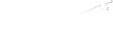 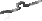 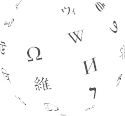 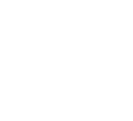 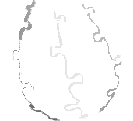 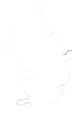 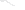 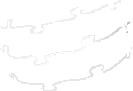 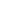 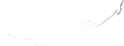 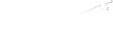 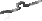 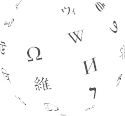 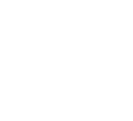 Make Wikipedia relevant for your traineesDiscuss with the trainees how Wikipedia might benefit their own lives.Ask “What questions would you like to answer using Wikipedia?” Give them some suggestions based on their interests.Sports (e.g. the Olympic Games, the World Cup)Pop culture (e.g. Urban Boyz)History (e.g. Rwanda)Learn about other countries (e.g. U.S.A)Science (e.g. Solar Eclipse)Get practical!Explain “Now, we are going to try using Wikipedia on the phone!”Show the ‘How to use Wikipedia’ posterExplain “This poster shows the steps for using Wikipedia to search for information.”Take your trainees through the steps on their shared phones and do a simple search for their favourite musician (e.g. Urban Boyz).Explain what your trainees are looking at: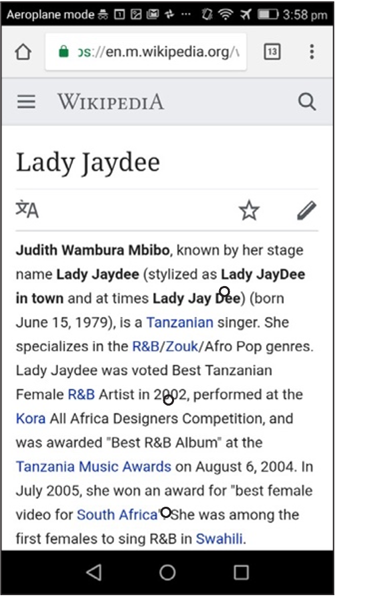 Each page begins with a summary of the thing you have searched for.As you read further down the page, you will discover more details, including history, politics, or other people connected.Each fact has a number at the end. This matches the number of a “Reference” at the bottom of the page, which is where the information came from.Ask “Have you got any questions about what you are looking at here?”Show trainees how to learn more about topics.Explain “Wikipedia is organised by topic. This page is about Urban Boyz, butthere is a different page for Rwandan music, and another page about Afropop music.”“From any Wikipedia page, you can go directly to other pages because all of the blue words are links.”“Clicking on a blue word will take you to another Wikipedia page, with more information about the word.”Ask your trainees to click on any of the words in the page about Afropop and then share what they find. Discuss with your trainees how Wikipedia can help them in their lives.Explain “Wikipedia is written by people all over the world. Anyone can add to an article, or update information. Anyone who edits Wikipedia has to explain where the information came from. So you can check for yourself to see whether what you read is true.”Ask your trainees to search for the Wikipedia page ‘Tanzania’ and then scroll down to the references on the bottom of the page.Ask your trainees to practise searching for information about the following topics within Wikipedia:Type ‘Rwanda’ into the search bar.Type the name of the nearest large city into the search bar.Invite your trainees to type a topic into the search box that is relevant to their interests (e.g., sports players, hobbies, professions).Wikipedia is available in multiple languages.Explain “Wikipedia is available in almost 300 languages. Each is written by people who speak that language, so some Wikipedias have more articles than others. For example, the Kinyarwanda Wikipedia 2,000 articles, but there are more than 5 million articles on the English Wikipedia.”Show your trainees the “Read in another language” button at the top of the page.SafetyAsk “What does safety mean to you?”Ask your trainees to imagine they are in a typical public place, like the market. Ask them to discuss what they would do to keep safe in this place. Prompt them with the following questions and answers:Explain “It is important to remember the internet is also public place, and it is important to treat it like a public place and stay safe.”Safety on WikipediaAsk “Is there anything that you are concerned about when using Wikipedia?”Ask “If you click on something in Wikipedia and you see or open something you think is bad or offensive, what can you do next?”Explain and demonstrate for your trainees “You can press the back button, and click on other links within Wikipedia.”
$	CostExplain “Now you know how to use Wikipedia, and what it can be used for, let us talk about how much it costs to use! To use the internet on your mobile, you have to buy data from your mobile network provider, just like you do with phone credit”.Checking DataShow the ‘Cost’ posterExplain “Different activities use different amounts of data. Looking at text uses the least amount of data, looking at images uses more, playing and downloading music uses a bit more and playing videos uses the most.”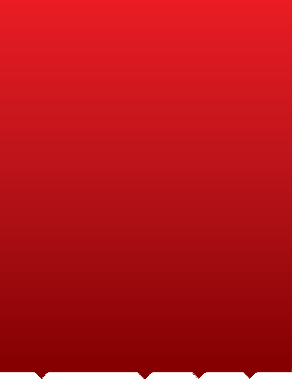 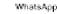 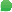 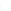 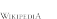 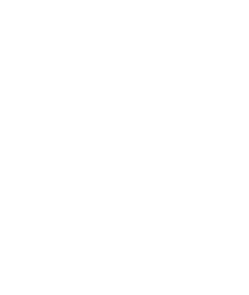 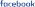 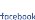 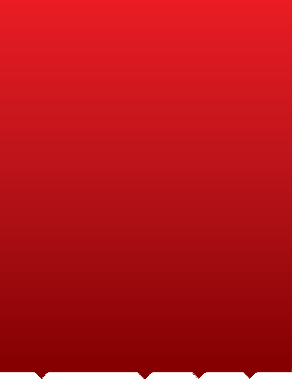 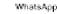 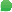 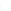 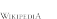 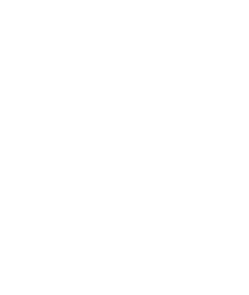 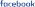 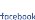 Explain “Some internet services are linked to activities that use more data.”Ask ““Where is Wikipedia on the poster? What does that mean for how much it tends to cost?”Ask “Why is it useful to check how much data you have used?”Answer: “To understand how much of your data you have used up and how much different activities cost to do.”Explain “You can check how much data you have, just like you check how many minutes or texts you have by typing in a code on your phone from your mobile network.”Explain “You can buy data in different amounts depending on what you are going to use the internet for. Ask advice from your local mobile agent on which amount is best suited to you.Explain “if you access the internet in a Wi-Fi zone, you will not use your data package. Your local mobile agent may be able to help you find your local Wi-Fi zones. However, the nearest zone may be too far to travel to.Demonstrate to your trainees how to check their data.RecapPlay the Wikipedia icon gameHold up each Wikipedia icon, one at a time.Ask “What does this do on Wikipedia?”Explain to your trainees what each icon is, if they need support.Give small rewards small rewards (e.g. sweets) for correct answers and stick the icons on the wall afterwards to help remind your trainees what they are.Recap on WikipediaDiscuss with your trainees what they have learned about using Wikipedia“How would you describe Wikipedia to a friend or family member?”“Do you still have any concerns about using Wikipedia?”“What personal or professional use could you have for Wikipedia?”“What are you most excited to explore on Wikipedia?”RecapGoing to the next levelIf you reach the end of the session and have extra time:Ask “Do you have any further questions about anything we have covered in the session?”Ask “What else would they like to know about the mobile internet?” Some more advanced features you can discuss with your trainees include:Download the Wikipedia App. Explain, “You can search directly in Wikipedia by going to the app.”To discuss: Are there additional features/questions we want to cover?Posters, Cut-outs andInfo-sheets






 Google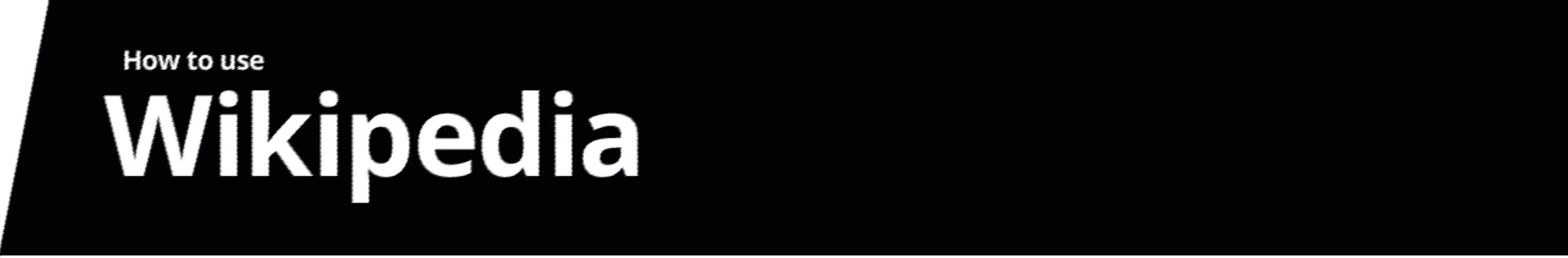 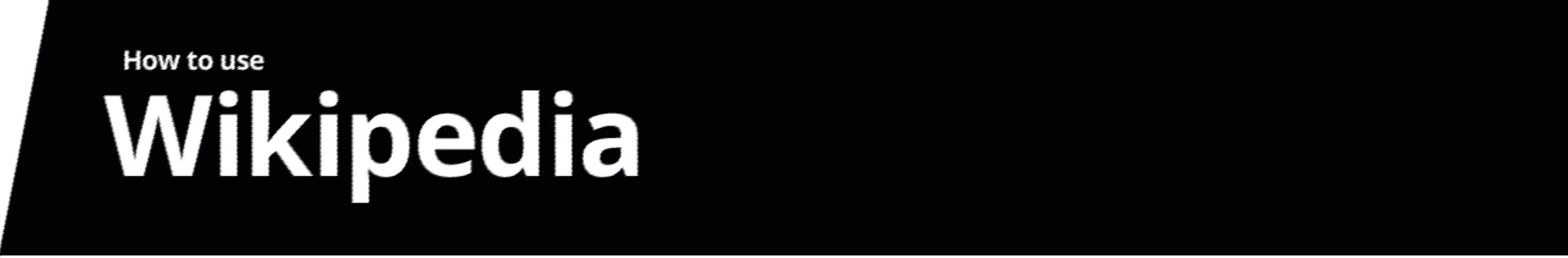 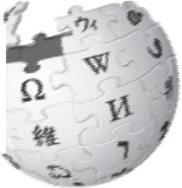 1	2	3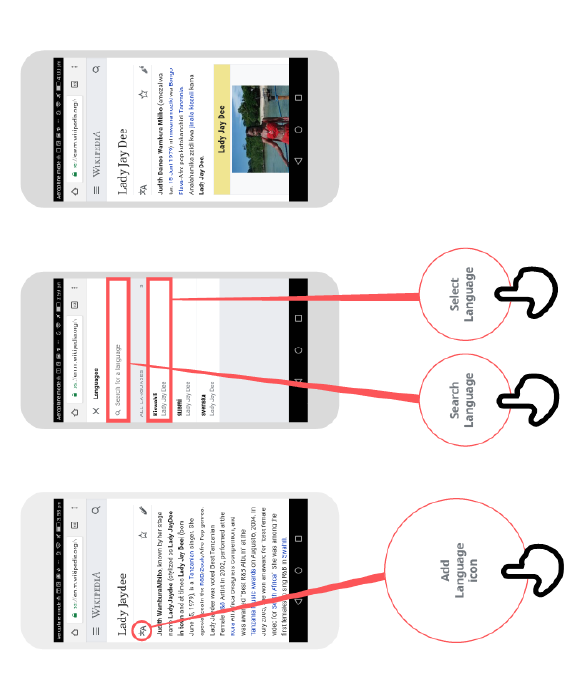 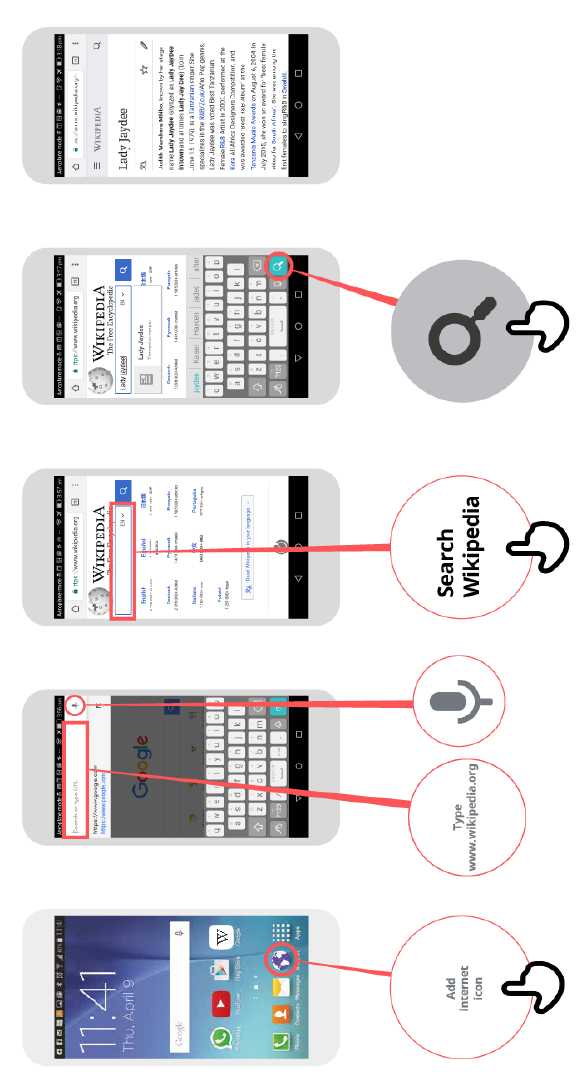 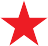 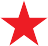 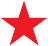 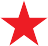 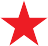 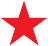 CERTIFICATEhas completedBASIC MOBILE INTERNET SKILLStrainingDate	Signed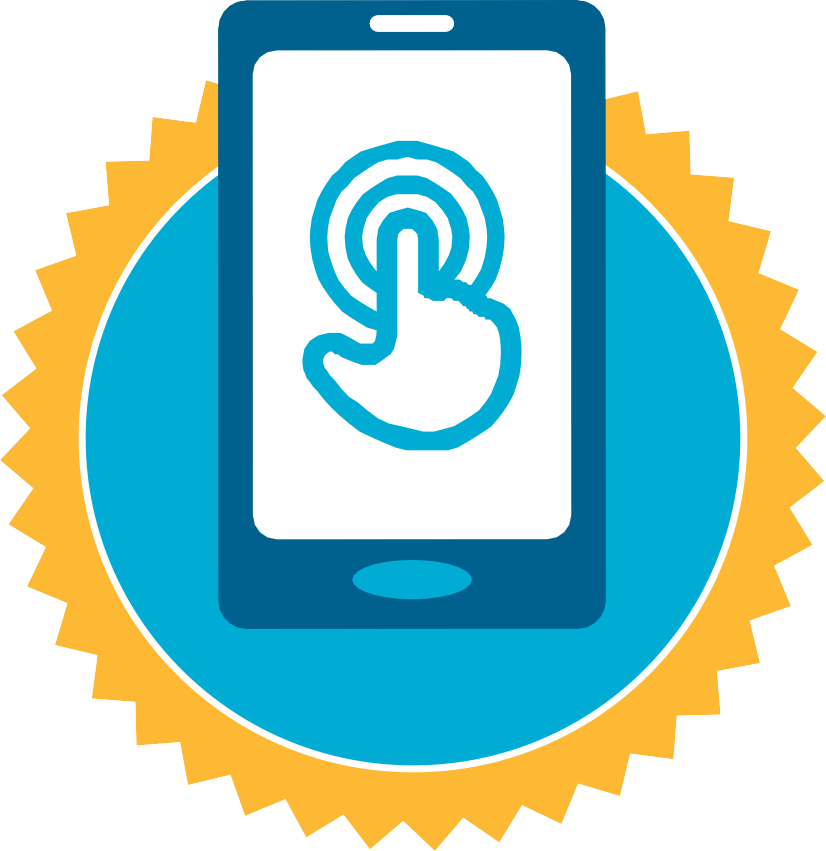 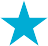 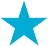 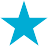 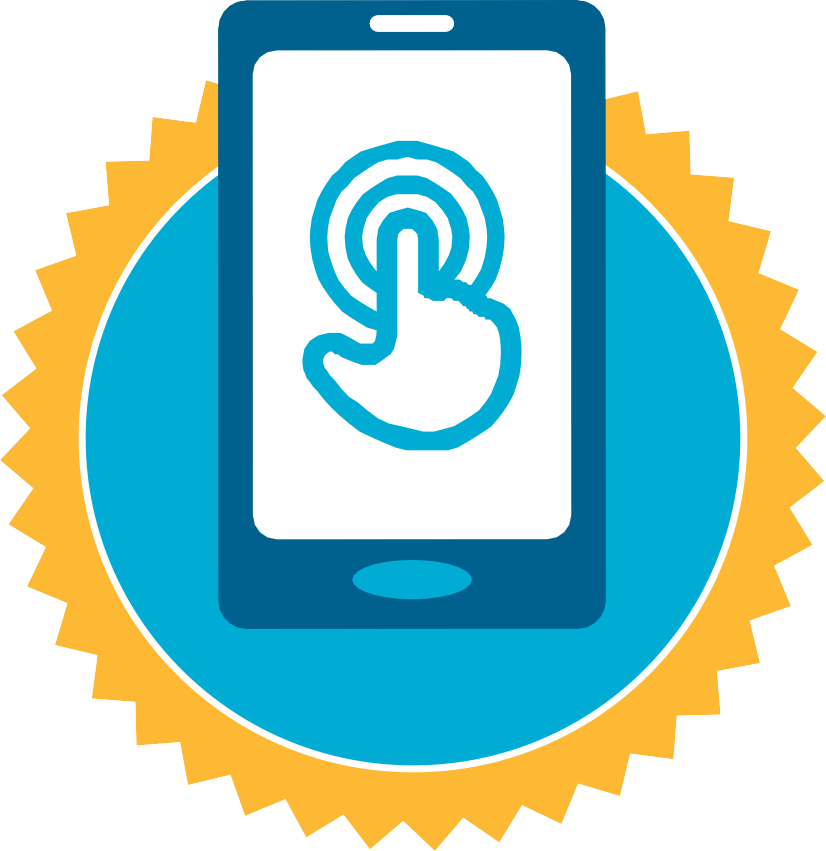 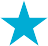 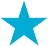 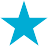 CERTIFICATE
has completedBASIC MOBILE INTERNET SKILLStraining
Date                                    SignedPromptsPotential AnswersWhat do you do if someone you don’t know bothers you?You avoid or ignore themBe careful – they are not always who they say they are.What do you do if someone you don’t know or trust asks you for your personal information?You don’t give out personal information to someone you don’t know or trust because they may misuse it.What do you do if you feel unsure or uncomfortable about something you see or experience?Tell someone you know and trust about what happened.How do you treat people you interact with?You are polite and respectful to people.